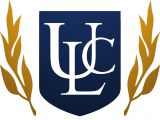 We Buy Any DebtPart of Kindness Credits and Universal Law Community Trust.www.universallawcommunitytrust.comA Taste of Freedom.We hope you excuse the intrusion but we wanted to tell you about how you can become debt free without signing in to Debt Management plan.IVA’s and Debt Management are just another way of perpetuating debt that doesn’t actually exist. When you go to the bank, use your credit card or sign up for a utility supply you are actually creating the funds by your claim for the need for the thing those funds will supply. Since our system became a corporation we have been buying back our rights as privileges, our water and food and medicine is contaminated and many don’t know what to do about it. Because the banks now suppose they own our assets as our Treasury accounts were used to “bail them out” our government and local services became a private corporation. Run a check at Companies house for verification.Using the Monopolies commission you have a right to nominate another structure to ministrate your resources and you can opt out of the current corporations who are doing such a terrible job at supply us with our needs.We Buy Any Debt takes the liabilities the private corporation would impose upon you and using their own codes once a debt is sold the account is zeroed They will tell you that you cannot sell the burden only the benefit but to a debt buying company the burden is the benefit. We pay off the debt and charges for you using the treasury accounts that are assigned to us helping you live a life free of debt slavery and more importantly we do this for FREE.“Why ? Nothing is free in this life the system has conditioned us all to believe. “We don’t need to pass any debt mind set onto anyone else because we have none of our own that needs you to pay us for, to cover. If you re read the above we have discharged all our liabilities and debts and if that were not true we would be asking you to pay us for our services wouldn’t we?! But we are not…. instead with your new found freedom we ask in return for you to give 5 hours a week to helping your community. There are many ways to get involved. Most people spend up to 50 hours a week slaving to get slave tokens to pay for their poisonous food etc. So we ask you to have a think about the thing you would love to have the time to do, Growing food, teaching children, caring for the elderly, painting, creating etc and it is that you would do to create a community that is free from tyranny and slavery which allows kindness to flourish. We, the community already involved in this will provide you with Organic food, we cover your housing costs, your transportation, utilities and clothes, we have natural remedies instead of pharmaceuticals to help you begin to sustain yourself in a different way. You simply fill in  a Kindness Credit Claim form and send us your Contribution to my community and off you go.. freedom. To prove this works we have a house in Leeds where you can come and see for yourself how a little bit of free energy goes a very long way. This house is provided by the Universal Law Community Trust by people contributing directly from their Treasury accounts to where they want to see their funds invested instead of on illegal wars and weapons.We have 17 shops across Europe and a fabrication unit in Guiseley where we make security doors and windows and offer a security service to eventually remove the corporate policing that harms instead of protects. The founder of this structure and its supporters are your own Yorkshire home grown puddings. People in your own community helping people like you to a better way of being.We know it is a massive leap of the imagination for most people all we ask is please don’t disregard what is effectively working for others and miss out on an opportunity to learn how you can be free too yourself. Everything we do is legal but more importantly everything we do is Lawful and we are all obligated under the Law to make sure a crime is not being committed. 
It is a crime that people are dying before they receive their pensions, it is a crime that old people are put on gateway drugs so the council can steal their property form them for charges for their care that they have paid NI all their lives for to prevent. It is a crime that our children are hungry and malnourished because all you can afford as a parent is GMO crap from Morrisons or other supermarkets. It is a crime your medicine is killing you in the name of profit. We could go on but we hope the message hit home to you. The change we have all been crying out for has arrived and if you owe anyone anything it is you who owes yourself this favour. All we are saying is don’t write this off as fantasy or Utopia because we never needed to go to these lengths to get the message to you but we care about you and we care about the next generation and if its not us who will prevent them inheriting the sins of our apathy then who is it who will.We found a way that works very well for everyone. By investing 1% of your energy you support 99% of your life instead of using 99% of your energy to support 1% of the population, this is an inverted pyramid the reverse of the system that benefits the few that costs the many so much. Come and visit our website and or give us a call and don’t feel that your questins are stupid or irrelevant you are us and we are you and we want to help you realize that divide and rule only works for those that profit form it. When we come together division is made obsolete. You are the treasure don’t ever feel worthless or your life is pointless . Your right no one asked you for your consent, isn’t it time you took your consent and put it where it helps you best ? By helping others to help you we have a success system that never fails and we want to share it with you. Lots of love The Universe. x